Presenter’s AgendaInsert Date of PresentationInsert Time of PresentationInsert Location Information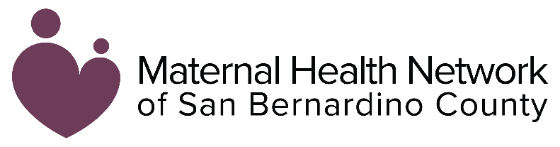 TimingTopicDescription5 minutesWelcome, Introduction & Overview of AgendaIntroduce self, organization, and experience with topicReview the three key ideas that attendees will know at the end of the presentationBriefly review the agenda or timing12 minutesPresentation of InformationProvide information focusing on the three key ideas:Know how to get connected to providersWhere to get education How to advocate for your needs5 minutesEngagement ActivityThink-Pair-Share: Participants turn to a partner and reflect on a key question:  What is one community resource that you have already taken advantage of in support of your pregnancy.  If people cannot identify one, they can think about what they are going to look into because of the information sharedGroup Discussion: Participants engage in a large group discussion about whether they learned something new today that was helpful or that may have been a surpriseReflection: Participants briefly consider who they would reach out to for support if they needed it5 minutesQuestionsParticipants pose questions and the presenter responds3 minutes ClosingPresenter thanks the attendees and provides additional resources regarding the topic